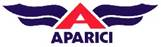 TERMOS APARICITERMOS APARICITERMOS APARICIModeloPVP JUNIO 2022S 050TERMO 50 L. SOL - Triposicional - Energía Solar Fotovoltaica526,00 €S 075TERMO 75 L. SOL - Triposicional - Energía Solar Fotovoltaica645,00 €S 100TERMO 100 L. SOL - Triposicional - Energía Solar Fotovoltaica721,00 €S 120TERMO 120 L. SOL - Triposicional - Energía Solar Fotovoltaica829,00 €SH075NTERMO 75 L. HÍBRIDO556,00 €SH100NTERMO 100L. HÍBRIDO641,00 €P 050TERMO 50 L. P - Plano - Digital SMART - Biposicional403,00 €P 080TERMO 80 L. P - Plano - Digital SMART - Biposicional482,00 €P 100TERMO 100 L. P - Plano - Digital SMART - Biposicional547,00 €SC 030TTERMO 30 L. SC- Plano - Digital SMART- Biposicional296,00 €SC 050TTERMO 50 L. SC- Plano - Digital SMART - Biposicional339,00 €SC 080TTERMO 80 L. SC- Plano - Digital SMART - Biposicional438,00 €SC 100TTERMO 100 L. SC- Plano - Digital SMART - Biposicional482,00 €SIE 030NTERMO 30 L. SIE - Triposicional - Bipotencia266,00 €SIE 050NTERMO 50 L. SIE - Triposicional - Bipotencia311,00 €SIE 075NTERMO 75 L. SIE - Triposicional - Bipotencia378,00 €SIE 075STERMO 75 L. SIE - Triposicional - Bipotencia SLIM400,00 €SIE 100NTERMO 100 L. SIE - Triposicional - Bipotencia434,00 €SIE 120NTERMO 120 L. SIE - Triposicional - Bipotencia507,00 €SIE 150NTERMO 150 L. SIE - Triposicional - Bipotencia621,00 €SIE 200NTERMO 200 L. SIE - Triposicional - Bipotencia812,00 €SIE 150TERMO 150 L Biposicional595,00 €SIE 200TERMO 200 L Biposicional825,00 €RXI 030NTERMO 30 L. RXI-Triposicional-SMART (Inteligente)308,00 €RXI 050NTERMO 50 L. RXI-Triposicional-SMART (Inteligente)374,00 €RXI 075NTERMO 75 L. RXI-Triposicional-SMART (Inteligente)453,00 €RXI 100NTERMO 100 L. RXI-Triposicional-SMART (Inteligente)530,00 €RXI 120NTERMO 120 L. RXI-Triposicional-SMART (Inteligente)599,00 €H 030TERMO 30 L Modelo H - Multiposicional278,00 €H 050TERMO 50 L Modelo H - Multiposicional321,00 €H 075TERMO 75 L Modelo H - Multiposicional388,00 €H 100TERMO 100 L Modelo H - Multiposicional444,00 €H 120TERMO 120 L Modelo H - Multiposicional526,00 €SB 10TERMO 10 L SB - Vertical144,00 €SB 15TERMO 15 L SB - Reversible176,00 €SB 30CTERMO 30 L SBC - Reversible230,00 €TXS 200TERMO 200 L. TXS - Vertical suelo1.252,00 €TXS 300TERMO 300 L. TXS - Vertical suelo1.569,00 €TXM 300TERMO 300 L. TXM - Vertical suelo, salida superior849,00 €TERMOS NOFERTERMOS NOFERTERMOS NOFERModeloPVP JUNIO 2022SB 030NTERMO 30 L. SB - Triposicional214,00 €SB 050NTERMO 50 L. SB - Triposicional252,00 €SB 075NTERMO 75 L. SB - Triposicional308,00 €SB 075STERMO 75 L. SB - Triposicional SLIM326,00 €SB 100NTERMO 100 L. SB - Triposicional350,00 €SB 120NTERMO 120 L. SB - Triposicional423,00 €SB 150NTERMO 150 L. SB - Triposicional548,00 €SB 200NTERMO 200 L. SB - Triposicional702,00 €V030TERMO 30 LITROS Vertical146,00 €V080TERMO 80 LITROS Vertical202,00 €ACUMULADORES APARICIACUMULADORES APARICIACUMULADORES APARICIModeloPVP JUNIO 2022ARP 080ACUMULADOR 80 L. ARP80725,00 €ARP 100ACUMULADOR 100 L. ARP100778,00 €ARP 150ACUMULADOR 150 L. ARP150908,00 €ACS 200ACUMULADOR 200 L. ACS2001.233,00 €ACS 250ACUMULADOR 250 L. ACS2501.319,00 €ACS 300ACUMULADOR 300 L. ACS3001.488,00 €ACS 400ACUMULADOR 400 L. ACS4001.999,00 €ACS 500ACUMULADOR 500 L. ACS5002.520,00 €